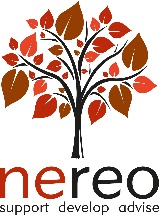 	                    Meeting of the North East Strategic HR Forum (via Teams)	                             Wednesday 24 May 2023 (2pm)A G E N D AIan Hunter, Senior Advisor (Workforce), LGA - IntroductionRecruitment and Retention Working Group – Update from David Leask, NEREO (see attached)Sponsor Organisations for skilled workers - DarlingtonData Collection – Sickness AbsenceAOB  